แบบฟอร์มการตรวจสอบสภาพรถยนต์งานจ้าง....................................................................................................................ของ................................................. องค์การบริหารส่วนตำบลหนองตะไก้วันที่ ....... เดือน ......................... พ.ศ. ............. รายการที่มีความจำเป็นที่จะต้องซ่อมแซมและบำรุงรักษาบันทึกข้อความ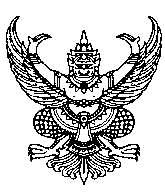 ส่วนราชการ  องค์การบริหารส่วนตำบลหนองตะไก้ ......................................... โทร. 0-4400-1218ที่ นม 9950....../                                                                วันที่   ............................................เรื่อง  รายงานผลการตรวจสอบสภาพรถยนต์.................................................................................................         ของ......................................................  เรียน  นายกองค์การบริหารส่วนตำบลหนองตะไก้              	ตามคำสั่งองค์การบริหารส่วนตำบลหนองตะไก้ที่ ................ ลงวันที่ ........................................ได้แต่งตั้งคณะกรรมการตรวจสอบสภาพและกำหนดราคากลาง สำหรับงานจ้าง..................................................................................................... ของ....................... องค์การบริหารส่วนตำบลหนองตะไก้ เพื่อทราบความชำรุดบกพร่องเสียหายและกำหนดราคาค่าซ่อมแซมบำรุงรักษาให้เหมาะสมกับราคาท้องถิ่นในปัจจุบัน นั้น               		บัดนี้ คณะกรรมการตรวจสอบสภาพและกำหนดราคากลาง ได้ดำเนินการตรวจสอบสภาพและกำหนดราคากลางสำหรับงานจ้าง...................................................................... เสร็จเรียบร้อยแล้ว ซึ่งมีความจำเป็นจะต้องบำรุงรักษาตามรายละเอียดที่แนบมาพร้อมนี้	จึงเรียนมาเพื่อโปรดทราบเรียน นายกองค์การบริหารส่วนตำบลหนองตะไก้จึงเรียนมาเพื่อโปรดพิจารณาให้ความเห็นชอบผลการตรวจสอบสภาพรถยนต์สำหรับงานจ้าง...............................................................ของ................................................................อนุมัติให้ใช้ราคากลางสำหรับดำเนินการจัดจ้างตามระเบียบฯ ต่อไป-2-ทะเบียนลงชื่อเข้าร่วมการประชุมคณะกรรมการตรวจสอบสภาพรถยนต์และกำหนดราคากลางงานจ้าง.......................................................................................... ครั้งที่ ....../...............เมื่อวันที่ ......... เดือน ................. พ.ศ. .................. เวลา ............................ น. ณ ................................................ องค์การบริหารส่วนตำบลหนองตะไก้รายงานการประชุม คณะกรรมการตรวจสอบสภาพรถยนต์และกำหนดราคากลางงานจ้าง........................................................................................ครั้งที่ .........../...............เมื่อวันที่ ......... เดือน ................. พ.ศ. .................. เวลา ............................ น. ณ ................................................ องค์การบริหารส่วนตำบลหนองตะไก้ผู้มาประชุม..............................................  ตำแหน่ง ........................................... ประธานกรรมการ..............................................  ตำแหน่ง ........................................... กรรมการ..............................................  ตำแหน่ง ........................................... กรรมการผู้ไม่มาประชุม	-ไม่มี-ผู้เข้าร่วมประชุม	-ไม่มี-เริ่มประชุม เวลา ......................... น.	ระเบียบวาระที่ ๑ ประธานแจ้งให้ที่ประชุมทราบ             ประธาน : ตามคำสั่งองค์การบริหารส่วนตำบลหนองตะไก้ ที่ ................... ลงวันที่ .............................เรื่องแต่งตั้งคณะกรรมการตรวจสอบสภาพและกำหนดราคากลางสำหรับงานจ้าง........................................................................... ขององค์การบริหารส่วนตำบลหนองตะไก้ แต่งตั้งให้ท่านผู้มีรายนามข้างท้าย เป็นคณะกรรมการตรวจสภาพรถยนต์และกำหนดราคากลาง ดังนั้น เพื่อให้การตรวจสภาพรถยนต์คันดังกล่าวเป็นไปด้วยความเรียบร้อย และเป็นประโยชน์ต่อทางราชการ ประธานจึงได้เชิญคณะกรรมการที่ได้รับการแต่งตั้งประชุม เพื่อตรวจสอบสภาพตามระเบียบต่อไป           มติที่ประชุม : รับทราบ          ระเบียบวาระที่ ๒ รับรองรายงานการประชุมไม่มี  -             ระเบียบวาระที่ ๓ เรื่องเสนอให้ที่ประชุมทราบ         ประธาน : ตามที่คณะกรรมการได้ตรวจสอบสภาพของ...........................................................................มาแล้วนั้น ขอให้คณะกรรมการร่วมกันพิจารณารายการบำรุงรักษาและซ่อมแซม โดยขอให้คำนึงถึงความคุ้มค่าและเป็นประโยชน์ของทางราชการเป็นสำคัญมติที่ประชุม : รับทราบระเบียบวาระที่ ๔ เรื่องเสนอให้ที่ประชุมพิจารณา              ...............................................................................................................................................................................................................................................................................................................................................................................................................................................................................................................................................................................................................................................................................................................................................................................            ประธาน : กระผมขอมติในที่ประชุม เห็นด้วยกับการซ่อมแซมในรายการดังกล่าว-2-          มติที่ประชุม : ที่ประชุมมีมติเป็นเอกฉันท์เห็นชอบตามรายการที่เสนอและให้ใช้ราคากลางเป็นเงิน ............................................ บาท (................................................) และรายละเอียดคุณลักษณะเฉพาะเลิกประชุม เวลา ......................... น.ที่รายการประมาณการราคาค่าซ่อมบำรุงประมาณการราคาค่าซ่อมบำรุงประมาณการราคาค่าซ่อมบำรุงที่รายการจำนวนราคาต่อหน่วยราคารวมสรุปประมาณราคาค่าซ่อมบำรุงสรุปประมาณราคาค่าซ่อมบำรุงสรุปประมาณราคาค่าซ่อมบำรุงสรุปประมาณราคาค่าซ่อมบำรุงลำดับชื่อ – สกุลตำแหน่งลงนาม